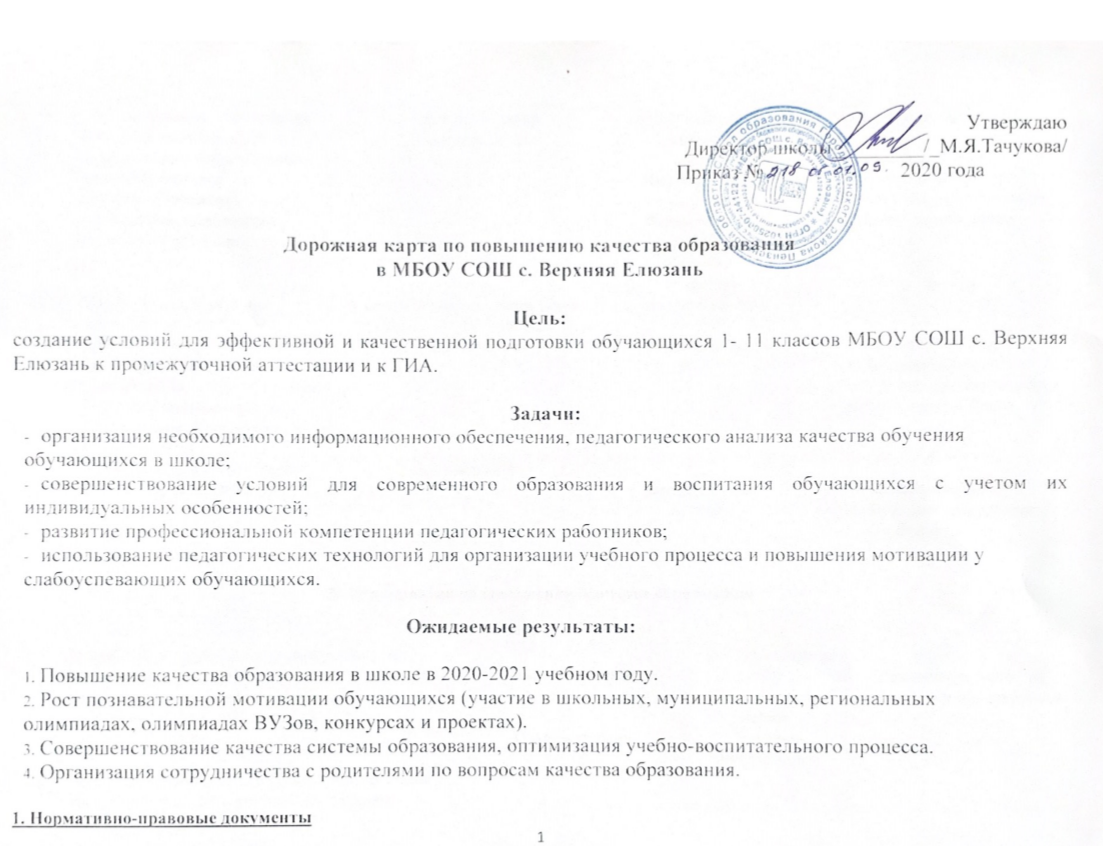 2. Мероприятия по повышению качества образования3.Работа с учителями школы по повышению качества образования4. Работа с родителями по повышению качества образования обучающихся№Наименование мероприятияСрок реализацииОтветственныеОжидаемый результат1.1Изучение региональных и муниципальных нормативно-правовых актов по совершенствованию механизмов повышения качества образования Сентябрь 2020Директор школы Зам.директора по УВРРуководители ШМО, Педагог-психологПовышения уровня информированности  педагогических работников по данному направлению 1.2Изучение инструктивно-методических писем по подготовкек  проведению процедуры  ВПР, ДР  в соответствии с утверждённым графиком проведения работ (изучение методических рекомендаций)в соответствии с утверждённым графиком проведения работ  на 2020- 2021 учебный годЗам.директора по УВРРуководители ШМОПовышения уровня информированности  педагогических работников по данному направлению1.3Корректировка положения о ВСОКО и плана ВСОКОСентябрь 2020Зам.директора по УВРСовершенствование  управленческих механизмов ВСОКО2.1Разработка и утверждение плана работы  по подготовке к ГИА 2021 года Внесение корректировок в план работы  по подготовке к ГИА 2021 года Август-сентябрьОктябрь-ноябрь Зам.директора по УВРРуководители ШМО,Учителя-предметникиПовышение качества подготовки обучающихся2.2Анализ итоговой и промежуточной аттестации. Выявление тем, вызывающих наибольшее затруднение по параллелям. Причины и пути преодоления. Внесение «западающих» тем в мониторинги. Учет учителями, работающими в разных параллелях, выявленных проблемных тем при планировании работы.сентябрь-октябрь, в течение года (по итогам четвертей, ВПР и т.д.)Зам.директора по УВРРуководители ШМО, Социальный педагог.Снижение количества неуспевающих, своевременная психолого-педагогическая поддержка2.3Организация индивидуальной работы с обучающимися, имеющими пробелы в знаниях и испытывающими трудности в обучениив соответствии с графикомпроведенияиндивидуальныхзанятийЗам.директора по УВРРуководители ШМОУчителя-предметникиПовышение уровня  обученности обучающихся, ликвидация пробелов2.4Психолого-педагогическая поддержка обучающихсяВ течение годаУчителя-предметникиСоциальный педагог.Педагог - психологУстранение пробелов, трудностей в учебе2.5Работа с одаренными детьми: проведение олимпиад, интеллектуальных марафонов, конкурсов, участие в проектной исследовательской работе и т.п.В течение годаЗам.директора по УВРРуководители ШМОУчителя-предметникиВозрастание престижа знаний, создание ситуации успеха2.6Организация и ведение дополнительного образования, полностью соответствующего запросам обучающихся и их родителейВ течение года в соответствии с планом работыЗам.директора по УВРЗам.директора по ВРПовышение мотивации обучения у  обучающихся2.7Организация подготовки к государственной итоговой аттестации обучающихся 9, 11 классовв течение года, согласно плана организации и подготовки к государственной итоговой аттестации обучающихсяЗам.директора по УВР Руководители ШМОПоложительная сдача экзаменов2.8Административный контроль за состоянием  преподавания предметов с низким рейтингом по результатам внешней оценкив течение годаАдминистрацияПовышение качествапреподаванияпредметов2.9Организация родительских  собраний  по вопросам ФГОС, государственной итоговой аттестации обучающихсяв течение года Зам.директора по УВРКл.руководителиПовышение уровня просветительской деятельности среди родителей2.10Организация сотрудничества с родителями по вопросам качества образования (родительский комитет, индивидуальная работа с родителями)в течение года по плануЗам.директора по УВРСоциальный педагогЗам.директора по ВРОрганизация сотрудничества с родителями по вопросам качества образования2.11Повышение профессионализма педагогов через организацию курсовой подготовки, самообразованиев течение года по плануЗам.директора по УВРПовышение качества преподавания предметов2.12Оценка учебных достижений обучающихся (открытость, гласность, стимулирование)в течение года по плануЗам.директора по УВРЗам.директора по ВРПовышение мотивации, увеличение количества успешных обучающихся2.13Мониторинг и диагностика по следующим направлениям:качество образования на основе государственной итоговой аттестации обучающихсякачество образовательных услуг по предметамучебные и внеучебные достижения обучающихсяоценка качества образования родителямиобразовательные потребности обучающихсяв течение года по плануЗам.директора по УВРЗам.директора по ВРОбъективная оценка качества образования, определение уровня обученности и достижений обучающихся2.14Организация совместной урочной и внеурочной деятельности родителей, педагогов, обучающихсяв течение года по плануЗам.директора по УВРЗам.директора по ВРПовышение мотивацииродительскойобщественности, социума, обучающихся3.1Участие в обсуждении концепций преподаваемых предметов, предлагаемых к обсуждению Министерством образования и науки РФПо плану МинобрнаукиАдминистрацияПовышение качества преподавания предметов3.2Участие в мероприятиях проведения процедур апробации модели уровневой оценки компетенций учителей русского языка и математикиПо плану МинобрнаукиАдминистрация, Руководители ШМОПовышение качества преподавания предметов3.3На основе анализа результатов работы за предыдущий год, подготовка рабочих программ, дидактических материалов, презентаций на новый учебный год.Разработка планов подготовки обучающихся к олимпиадам по предмету.Расширение базы наглядных пособий.августАдминистрация, Руководители ШМОЧеткость в организации режима занятий, адаптация обучающихся к учебному году.3.4Проведение родительских собраний, знакомство родителей с итогами аттестации за предыдущий год и с проблемами при подготовке детей к итоговой аттестации Знакомство классных руководителей с новыми учениками, составление социальных паспортов, выяснение индивидуальных способностей и потребностей каждого ученика.Знакомство родителей с морально-психологическим климатом класса и состоянием воспитательной работы.Проведение входного контроля знаний и на основе полученных данных организация повторения «западающих» тем курса.Обмен педагогическим опытом в форме взаимопосещения уроков.Разработка комплекса мер, развивающих учебную мотивацию: творческие задания, система поощрения и др.Реализация образовательных программ для детей с ОВЗ.Сентябрь-октябрьАдминистрация,Руководители ШМОЧеткость в организации режима занятий, адаптация обучающихся к учебному году.Разработка программы подготовки выпускников к ГИА.Корректировка планов работы. Создание плана работы со слабоуспевающими обучающимися.Адаптация обучающихся к учебному труду.Создание«привлекательной» картины школы в глазах обучающихся, повышение мотивации к обучению.6.Быстрое привыкание первоклассников к школе, повышение учебной мотивации.7. Быстрое и безболезненное привыкание к новым предметам3.5Анализ результатов текущего контроля.Посещение курсов повышения квалификации, внешкольных семинаров и круглых столов.Внеурочная деятельность по предметам.Организация дополнительных занятий с обучающимися, имеющими спорные оценки по предмету, а также со слабоуспевающими.Участие детей в дистанционных олимпиадах и конкурсах.В соответствии со списком сдающих ГИА, составление расписания дополнительных занятий и их проведение.Составление графика проведения пробных экзаменов  в 9, 11 классах по заявленным предметам ( по графику «СтатГрад»)Октябрьоктябрь-апрельАдминистрация,Руководители ШМОВозрастание престижа знаний в ученическом коллективе.Развитие у обучающихся метапредметных знаний.Повышение качества проектноисследовательских работПовышение качества преподавания.Повышение качества знаний у мотивированных обучающихся.3.6.Разработка и утверждение Плана мероприятий  по подготовке к ГИА 2021 годаСентябрьАдминистрация,Руководители ШМОПовышение качества образования3.7 Подготовка и участие детей в муниципальном этапе предметных олимпиад.Организация дополнительных занятий со слабоуспевающими обучающимися.Подготовка проектно-исследовательских работ.Проведение родительских собраний по итогам первой четверти.Участие в профессиональных педагогических конкурсах.Индивидуальная работа с обучающимися с ОВЗ.ноябрьАдминистрация,Руководители ШМОВозрастание престижа знаний в детском коллективе.2.Выступления на предметных неделях в школе, развитиекоммуникативных навыков.3. Активизация контроля родителей за успеваемостью своих детей3.8Проведение промежуточного контроля знаний.Консультирование обучающихся выпускных классов по вопросам ГИА.Посещение курсов повышения квалификации, семинаров, круглых столов по вопросам подготовки к ГИА.Участие в дистанционных олимпиадах и конкурсахНаграждение победителей и призеров олимпиад, конкурсов, научно-практических конференций грамотами и ценными призами.декабрьАдминистрация,Руководители ШМОСокращение числа обучающихсяс низкой мотивацией к обучениюСокращение числа обучающихся окончивших 2 четверть с одной «3» или «4».Выяснение причин пробелов в знаниях у обучающихся и ликвидация данных пробелов.3.9Подготовка обучающихся выпускных классов к ГИА.Посещение курсов повышения квалификации, семинаров, круглых столов по вопросам подготовки к ГИА.Участие детей в муниципальных научн-опрактических конференциях.январьАдминистрация,Руководители ШМО1. Психологическая готовность к сдаче ГИА.2. Повышение качества знаний по отдельным предметам и развитие метапредметных знаний.3. Совершенствование коммуникативных и презентативных навыков.4.0Консультирование по вопросам ГИА.Участие детей в дистанционных олимпиадах и конкурсах.Посещение курсов повышения квалификации, внешкольных семинаров и круглых столов.февральАдминистрация,Руководители ШМО1. Возрастание престижа знаний в ученическом  коллективе.2. Овладение педагогами новыми образовательными технологиями и как результат -повышение качества знаний.3. Совершенствование коммуникативных и презентативных навыков.4.1Индивидуальные встречи с родителями, проведение бесед по контролю знаний и поведению обучающихся.в течение года Администрация,Руководители ШМО, учителя, классные руководителиИсправление учениками неудовлетворительных и нежелательных промежуточных аттестационных оценок.4.2Оперативная связь с родителями посредством контроля за дневниками, в течение года Администрация,Руководители ШМО, учителя, классные руководители Повышение уровня  знаний указанных обучающихся, ликвидация пробелов. Активизация контроля родителей за успеваемостью детей4.3Проведение «Дня открытых дверей» для родителеймартАдминистрация,Руководители ШМО, учителя, классные руководители Более осмысленное представлениеродителей о деятельности учителей,проблемах   учащихся.Повышениеконкурентоспособности учебного заведения4.4Проведение общешкольных и классных родительских собранийв течение года Администрация, классные руководители Более пристальное внимание родителей к успеваемости детей. Знакомство родителей с общей картиной успеваемости, повышениеродительской мотивации к контролю за успеваемостью4.5Проведение заседания классных и общешкольного родительских комитетовв течение года Администрация, классные руководители Повышение уровня просветительской деятельности среди родителей4.6Организация сотрудничества с родителями по вопросам качества образования (родительский комитет, совет по профилактике)в течение года Администрация, классные руководители Повышение качества образования4.7Организация родительских собраний  по вопросам ФГОС, Государственной (итоговой) Аттестации учащихсяв течение года Администрация, классные руководители Повышение качества образования